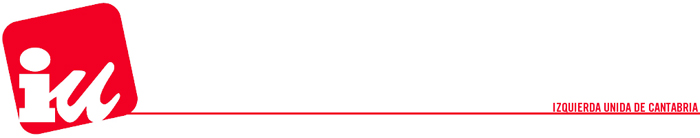 HOJA DE RECOGIDA DE AVALESPara la Candidatura de la XV Asamblea de IU Cantabria.NOMBRE DEL LA CANDIDATURA:………………………………………………………………………….……………………………..…… Afiliadas y afiliados que avalan la candidatura NOMBRE Y APELLIDOSDNIFIRMA